42-863/3/5/7 E 177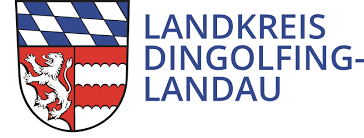 BekanntgabeGemäß § 5 Abs. 2 des Gesetzes über die Umweltverträglichkeitsprüfung (UVPG)- Feststellung des Ergebnisses über die Vorprüfung nach § 7 Abs. 1 UVPG –Der Wasserzweckverband Mallersdorf hat mit Schreiben vom 08.04.2021 eine beschränkte wasserrechtliche Erlaubnis für die Sanierung des Wassergewinnungsgebiet Hofdorf eingereicht. Dazu ist vorgesehen:- 	das Rückbauen der Brunnen I und II-	das Abteufen der Bohrungen Brunnen III, IV und V auf Flurstücks-Nrn. 1821/1, 1821, 	und 506/3, Gemarkung Mühlhausen und Hofdorf-	den Ausbau der Bohrungen Brunnen III, IV und V-	das Entnehmen, Zutagefördern, Zutageleiten und Ableiten von Grundwasser für 	Pumpversuche mit max. Dauer von je 192 h (Einzelpumpversuch am Brunnen III 	und IV) und von 144 h (Gruppenpumpversuch Brunnen III und IV), max. Förderrate 	von 40 l/s bzw. 70 l/s und einer Gesamtentnahme von je 27.648 m3 bzw.	36.288 m3 -	das Einleiten des geförderten Grundwassers in den Raschgraben auf Flurstücks-	Nr. 524/2, Gemarkung HofdorfFür das Abteufen der neuen Tiefbrunnen ist gem. Ziffer 13.4 der Anlage 1 zum UVPG, § 7 Abs. 1 UVPG eine allgemeine Vorprüfung des Einzelfalles durchzuführen.Für das Entnehmen, Zutagefördern oder Zutageleiten ist gem. Ziffer 13.3.3 der Anlage 1 zum UVPG, § 7 Abs. 2 UVPG eine standortbezogene Vorprüfung zur Feststellung der UVP-Pflicht durchzuführen.Gemäß § 10 Abs. 4 Nr. 2 handelt es sich um kumulierende Vorhaben, daher ist eine allgemeine Vorprüfung durchzuführen.Dazu hat der Vorhabenträger Unterlagen für die Durchführung einer allgemeinen Vorprüfung gem. Anlage 2 UVPG vorgelegt.Diese nach den Vorgaben der Anlage 3 UVPG vorgenommene Vorprüfung hat ergeben, dass eine Umweltverträglichkeitsprüfung für das o.g. Vorhaben nicht erforderlich ist.Die einzelnen Gründe für die Entscheidung können im anliegenden Prüfvermerk eingesehen werden. Diese Feststellung wird hiermit gemäß §5, § 9 Abs. 3 und 4, § 7 UVPG bekannt gegeben.Sie ist nach § 5 Abs. 3 UVPG nicht selbständig anfechtbar.Dingolfing, 06.09.2021Juraske